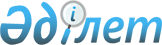 Об утверждении ставок туристского взноса для иностранцев на 2024 год по району СауранРешение Сауранского районного маслихата Туркестанской области от 28 февраля 2024 года № 128. Зарегистрировано в Департаменте юстиции Туркестанской области 29 февраля 2023 года № 6474-13
      В соответствии с пунктом 2-10 статьи 6 Закона Республики Казахстан "О местном государственном управлении и самоуправлении в Республике Казахстан", приказ Министра культура и спорта Республики Казахстан от 14 июля 2023 года № 181"Об утверждении Правил уплаты туристского взноса для иностранцев", маслихат района Сауран РЕШИЛ:
      1. Утвердить ставки туристского взноса для иностранцев на 2024 год по району Сауран в местах размещения туристов в размере 0 (ноль) процентов от стоимости пребывания.
      2. Настоящее решение вводится в действие по истечении десяти календарных дней после дня его первого официального опубликования.
					© 2012. РГП на ПХВ «Институт законодательства и правовой информации Республики Казахстан» Министерства юстиции Республики Казахстан
				
С. Байсбаев
